В ответе за себя25 и 26 октября 2021 года  специалисты отдела по обеспечению деятельности комиссии по делам несовершеннолетних и защите их прав и инспектор по пропаганде безопасности дорожного движения ОГИБДД ОМВД России по Сорочинскому городскому округу Татьяна Абражеева провели встречи со студентами Сорочинского ветеринарного техникума. Поднятые темы «Преступление, правонарушение, подросток» и «Ловушки на дороге» вызвали интерес у студентов. Подростки разбирали, предложенные для размышления ситуации, задавали вопросы. Участвовали в викторине «Виды ответственности». В завершении встречи студентам показали фильм для размышления «Шесть ловушек на дороге», снятый государственной автоинспекцией Российской Федерации. 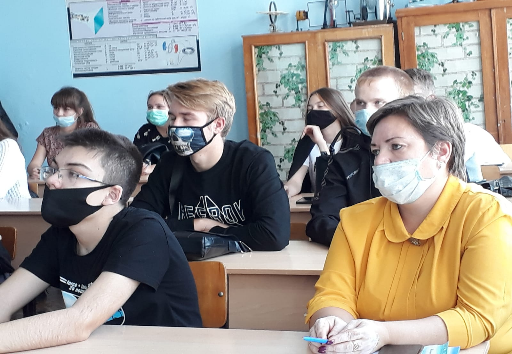 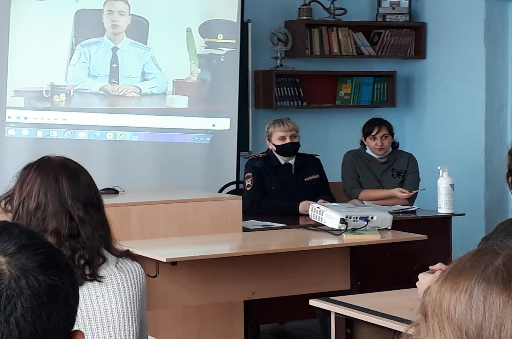 